Additional file 1Figure S1. Area under incident/dynamic receiver operating characteristic curve to predict mortality (A) in patients with OSA (n=262), (B) in patients with moderate-to-severe OSA (n=146), and (C) in patients with COPD (n=94). 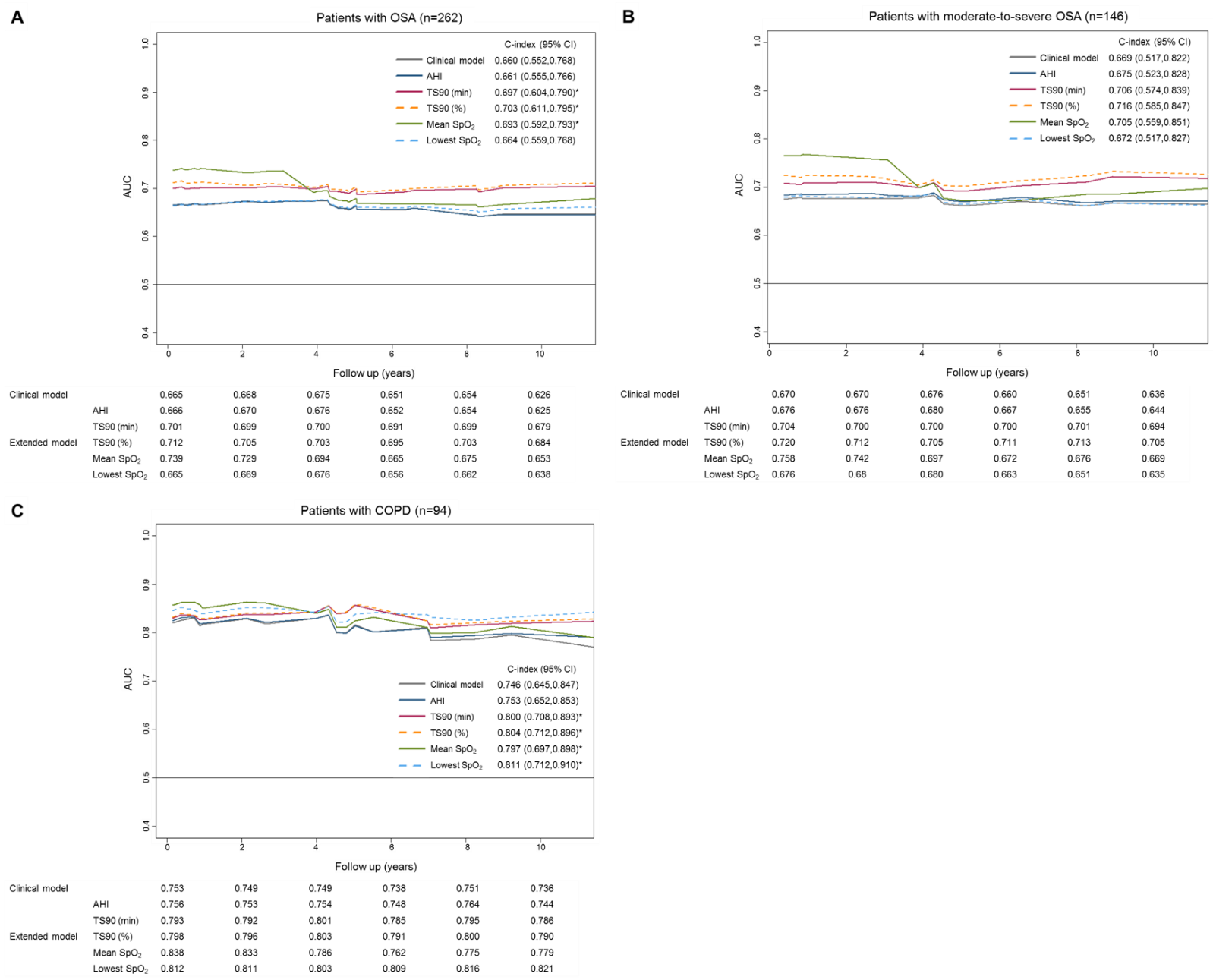 *P <0.05 compared to the C-index of the clinical model.Table S1. Clinical Characteristics of the Study Patients according to the Presence of Moderate-to-Severe OSADefinition of abbreviations: AHI = apnea–hypopnea index; BDI = Beck Depression Inventory; BDR = bronchodilator response; BMI = body mass index; CCI = Charlson comorbidity index; ESS = Epworth Sleepiness Scale; NREM = non-rapid eye movement; OSA = obstructive sleep apnea; PAP = positive airway pressure; PSG = polysomnography; PSQI = Pittsburgh Sleep Quality Index; REM = rapid eye movement; SpO2 = oxygen saturation; TS90 = sleep time spent with oxygen saturation less than 90%.Data are presented as n (%) or median (interquartile range), unless otherwise noted.Table S2. Clinical Characteristics of the Study Patients according to the Presence of COPDFor definition of abbreviations, see table E1.Data are presented as n (%) or median (interquartile range), unless otherwise noted.Table S3. Effect of the Presence of COPD and Moderate-to-Severe OSA on MortalityDefinition of abbreviations: CI = confidence interval; COPD = chronic obstructive pulmonary disease; HR = hazard ratio; OSA = obstructive sleep apnea; RERI = relative excess risk due to interaction.*Adjusted for age, sex, body mass index, Charlson comorbidity index.Table S4. Effect of the Presence of COPD and Nocturnal Hypoxemia on MortalityFor definition of abbreviations, see table E3.*Adjusted for age, sex, body mass index, Charlson comorbidity index.　VariablesAHI <15 /h(n=209)AHI ≥15 /h(n=146)P ValueDemographics Male113 (54.1)95 (65.1)0.04Age, years64 (55–70)65 (58–72)0.21BMI, kg/m223.7 (21.6–25.9)25.5 (22.9–28.2)<0.001Smoking statusNever 120 (57.4)75 (51.4)0.03Former or current smoker79 (37.8)70 (48.0)0.03Unknown 10 (4.8)1 (0.7)0.03Pack-year (n=321)0 (0–19)0 (0–25)0.12ComorbiditiesHypertension 68 (32.5)82 (56.2)<0.001Diabetes mellitus35 (16.8)35 (24.0)0.09Coronary heart disease18 (8.6)25 (17.1)0.02Congestive heart failure1 (0.5)4 (2.7)0.16Stroke9 (4.3)8 (5.5)0.61Depression18 (8.6)15 (10.3)0.60CCI2 (1–3)2 (1–4)0.01Sleep questionnaireESS (n=177)7 (3–11)7 (5–12)0.68PSQI (n=147)12 (9–14)10 (8–13)0.09BDI (n=174)14 (8–21)14 (8–21)0.80PSG variablesTotal sleep time, min395 (333–433)386 (322–432)0.65Sleep efficiency, %80 (71–88)79 (68–88)0.67Total slow wave sleep, % (n=314)1.9 (0–6.7)0.7 (0–7.7)0.46Sleep latency, min11 (6–26)10 (5–20)0.19REM latency, min(n=353)96 (72–150)97 (69–166)0.89AHI, /h5.5 (2.0–9.1)31.1 (23.3–45.1)<0.001REM AHI, /h (n=254)8.0 (2.8–17.9)35.4 (23.1–51.4)<0.001NREM AHI, /h (n=254)3.8 (1.6–7.2)29.3 (20.0–45.5)<0.001Supine AHI, /h (n=252)8.7 (3.2–15.1)42.1 (27.7–62.8)<0.001Nonsupine AHI, /h (n=252)1.4 (0–4.8)9.8 (0.7–22.7)<0.001TS90, min0 (0–1)6 (1–41)<0.001TS90, %0 (0–0.1)1.3 (0.2–8.3)<0.001Nocturnal hypoxemia10 (4.8)60 (41.1)<0.001Mean SpO2, %96 (94–97)94 (92–96)<0.001Lowest SpO2, %90 (86–92)83 (76–87)<0.001SpirometryPost-BDR FEV1/FVC77 (68–82)76 (69–82)0.68Post-BDR FEV1, %99 (86–112)102 (87–111)0.76Post-BDR FVC, %95 (85–105)95 (84–105)0.87Treatment prescriptionPAP9 (4.3)93 (63.7)<0.001Bronchodilator34 (16.3)32 (21.9)0.18VariablesWithout COPD (n=261)With COPD(n=94)P ValueDemographics Male129 (49.4)79 (84.0)<0.001Age, years63 (55–69)68 (61–73)<0.001BMI, kg/m224.2 (22.1–26.9)24.3 (22.6–26.6)0.62Smoking statusNever 171 (65.5)24 (25.5)<0.001Former or current smoker81 (31.0)68 (72.3)<0.001Unknown 9 (3.5)2 (2.1)<0.001Pack-year (n=321)0 (0–10)25 (0–45)<0.001ComorbiditiesHypertension 103 (39.5)47 (50.0)0.08Diabetes mellitus51 (19.5)19 (20.2)0.89Coronary heart disease26 (10.0)17 (18.1)0.04Congestive heart failure4 (1.5)1 (1.1)>0.99Stroke11 (4.2)6 (6.4)0.41Depression27 (10.3)6 (6.4)0.26CCI2 (1–3)2 (1–3)0.01Sleep questionnaireESS (n=177)7 (4–12)7 (4–11)0.91PSQI (n=147)12 (9–14)10 (6–13)0.04BDI (n=174)15 (9–21)12 (7–21)0.07PSG variablesTotal sleep time, min392 (328–423)388 (328–433)0.497Sleep efficiency, %80.0 (70.3–89.0)78.7 (68.0–87.0)0.14Total slow wave sleep,% (n=314)2.1 (0.1–7.7)0.6 (0–3.6)0.02Sleep latency, min10 (4–24)12 (6–22)0.14REM latency, min(n=353)98 (69–159)96 (75–157)0.92AHI, /h11.2 (3.9–26.3)10.2 (5.2–27.2)0.68REM AHI, /h (n=254)18.8 (5.2–36.3)17.3 (6.4–34.7)0.90NREM AHI, /h (n=254)9.3 (2.7–24.1)10.3 (4.7–29.3)0.46Supine AHI, /h (n=252)20.8 (6.3–36.3)26.3 (10.0–52.7)0.06Nonsupine AHI, /h (n=252)2.5 (0–10.1)3.6 (0.9–11.3)0.25TS90, min1 (0–5)1 (0–6)0.46TS90, %0.1 (0–1.1)0.1 (0–1.3)0.48Nocturnal hypoxemia51 (19.5)19 (20.2)0.89Mean SpO2, %95 (94–97)95 (93–96)0.01Lowest SpO2, %87 (83–91)88 (82–90)0.29SpirometryPost-BDR FEV1/FVC80 (75–84)62 (53–67)<0.001Post-BDR FEV1, %104 (93–117)83 (71–95)<0.001Post-BDR FVC, %96 (85–105)94 (85–106)0.98Treatment prescriptionPAP79 (30.3)23 (24.5)0.29Bronchodilator20 (7.7)46 (48.9)<0.001Unadjusted HR (95% CI)Adjusted HR* (95% CI)Moderate-to-severe OSA only2.01 (0.79 to 5.10)1.37 (0.51 to 3.68)COPD without moderate-to-severe OSA4.14 (1.71 to 9.98)2.98 (1.14 to 7.80)COPD with moderate-to-severe OSA4.55 (1.57 to 13.18)3.19 (1.02 to 9.96)RERI  –0.60 (–5.22 to 4.02)–0.16 (–3.48 to 3.16)Unadjusted HR (95% CI)Adjusted HR* (95% CI)Nocturnal hypoxemia only2.07 (0.74 to 5.83)2.16 (0.72 to 6.51)COPD only2.80 (1.28 to 6.14)2.35 (0.99 to 5.60)COPD with nocturnal hypoxemia6.88 (2.74 to 17.26)6.48 (2.41 to 17.43)RERI3.00 (–2.74 to 8.75)2.97 (–2.56 to 8.50)